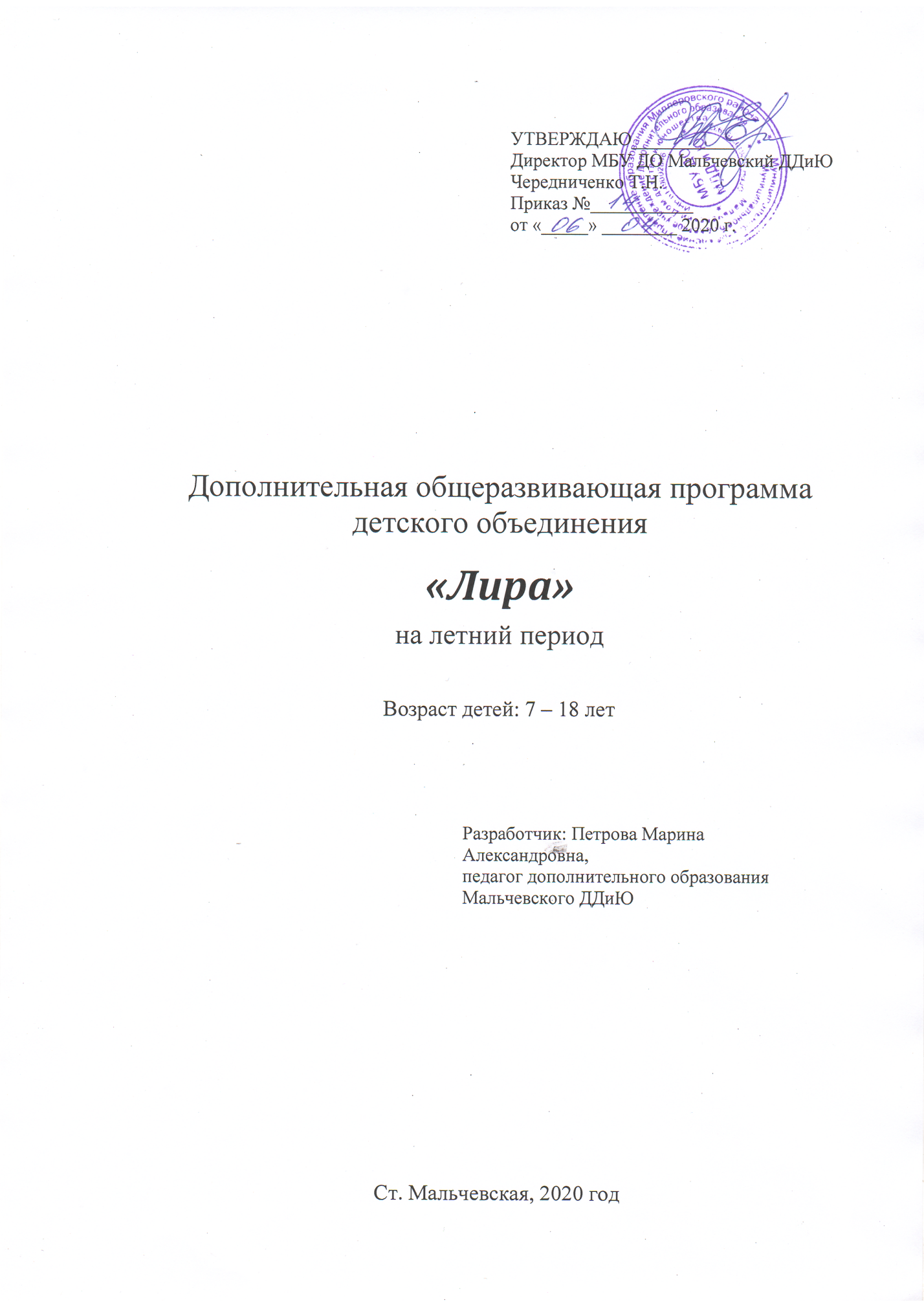 СОДЕРЖАНИЕ1.  Пояснительная записка2.   Цель и задачи3.  Фрмы образовательного процесса4.  Учебно-тематический план5.  Прогнозируемый результат6. Техничское оснащение7. Список литературыПояснительная записка.
Занятия вокального объединения в условиях лета -это создание условий для взаимодействия, сотрудничества детей и взрослых. Летом ребенок становится активным, участником коллективного дела, а не пассивным его созерцателем.Очень важно, что, занимаясь в вокальном объединении летом, ребенок может повысить свой багаж знаний и умений, которые он в дальнейшем сумел бы применить на практике. Работа в нашем объединении  направлена на усвоение детьми определенных навыков работы в команде, на проявление и развитие их личностных качеств, дети получают уверенность в себе, открывают свои таланты, получают навыки исполнительской культуры.Летние каникулы являются частью социальной среды; они являются, с одной стороны, формой организации свободного времени детей, с другой - пространством для оздоровления и развития ребенка. Необходимо предоставить детям возможность получить дополнительные знания и умения, с пользой расходовать свободное время.Человек наделен от природы особым даром – голосом. Именно голос помогает человеку общаться с окружающим миром, выражать свое отношение к различным явлениям жизни. Певческий голосовой аппарат – необыкновенный инструмент, таящий в себе исключительное богатство красок и различных оттенков. Пользоваться певческим голосом человек начинает с детства по мере развития музыкального слуха. Именно в этот период важно реализовать творческий потенциал ребенка, сформировать певческие навыки, приобщить детей к певческому искусству, которое способствует развитию творческой фантазии. Каждый ребенок находит возможность для творческого самовыражения личности через сольное и ансамблевое пение, пение народных и современных песен с музыкальным сопровождением.Актуальность программыПение является весьма действенным методом эстетического воспитания. В процессе изучения вокала, дети осваивают основы вокального исполнительства, развивают художественный вкус, расширяют кругозор, познают основы актерского мастерства. Самый короткий путь эмоционального раскрепощения ребенка, снятия зажатости, обучения чувствованию и художественному воображению - это путь через пение, игру, фантазирование. Именно для того, чтобы ребенок, наделенный способностью и тягой к творчеству, развитию своих вокальных способностей, мог овладеть умениями и навыками вокального искусства, научиться, голосом передавать внутреннее эмоциональное состояние, разработана программа кружка «Я люблю петьЦелью программы является: создание благоприятных условий для жизнедеятельности детей в каникулярный период;организация среды для личностного роста и занятости детей;приобщение учащихся к вокальному искусству; обучение пению и развитие их певческих способностей. Основные задачи:Раскрыть творческий потенциал детей средствами музыкальной исполнительской и игровой деятельности;.Организация отдыха, и занятости детей;.Поиск новых форм привлечения детей к различным видам творчества;привитие полезных навыков, развития самостоятельности.Формы образовательного процесса:Беседа, на которой излагаются теоретические сведения, которые иллюстрируются поэтическими и музыкальными примерами, наглядными пособиями, презентациями, видеоматериалами.Практические занятия, где дети разучивают песни современных композиторов.Занятие-постановка, репетиция: отрабатываются концертные номера, развиваются актерские способности детей.Занятия могут проходить со всем коллективом, по подгруппам, индивидуально.Программа включает в себя следующие направления работы:1.Художественно-эстетическое:Музыкальные занятия (вокальная работа).2.Развлекательно-игровое:Концертные программы.Учебно-тематическое планирование 1 года обученияИтого:30 часовУчебно-тематическое планирование 2 года обученияИтого:42 часаОжидаемый результат.Для руководителя :- оценка творческого потенциала участников программы;-обобщение передового опыта использования эффективных форм работы с детьми в каникулярный период;-социально-психологическая и практическая помощь детям в адаптации к социуму;Для детей:-здоровьесберегающие навыки: разумное сочетание разнообразных видов деятельности;-умения и навыки, приобретенные на занятиях в вокальном объединении;-приобретение умений и навыков проведения музыкальных игр;-приобретение способностей и навыков индивидуального и коллективного творчества.Список литературы, рекомендованной для педагогов.
 
 1. Апраксина А. Из истории музыкального воспитания. –М, 2001.
 2. Баренбай Л.А. Путь к музицированию. – М., 1998.
 3. Багадуров В.А., Орлова Н.Д. Начальные приемы развития детского голоса. – М., 2007.
 4. Вайнкоп М. Краткий биографический словарь композиторов. – М, 2004
 5. Вопросы вокальной педагогики. – М., 1997
 6. Кабалевский Д.Б. Музыкальное развитие детей. М., 1998.
 7. Кабалевский Д.Б. Программа по музыке в школе. – М, 1998.  
 8. Программа по музыке для внеклассных и внешкольных мероприятий. – М., 2000.
 9. Струве Г. Методические рекомендации к работе над песенным репертуаром. – С.П., 1997.
 10. Экспериментальное исследование. Детский голос. Под ред. Шацкой В.Н. — М, 2000.
 11. Юссон Рауль Певческий голос. — М., 1998.
12. Петрова В.А. Программа развития музыкальности у детей .М.: Центр «Гармония», 1998. – 144 с. 13.Ирина Каплунова, Ирина Новоскольцева «Праздник каждый день» Издательство: «Композитор — Санкт-Петербург» 2007.- 236 стр
 Список литературы, рекомендованной для детей.

 1. Володин Н. Энциклопедия для детей. — М., 1998
 2. Гусин, Вайнкоп Хоровой словарь. — М., 1993.
 3. Захарченко В.Г. Кубанская песня. — 1996.
 4. Кошмина И.В. Духовная музыка России и Запада. — Т., 2003.
 5. Мировая художественная культура в школе для 8 -11 классов.
 6. Старинные и современные романсы.- М., 2003.
Приложение к программе по вокалу
 
№ п\пСодержание  темыКоличество часовКоличество часовКоличество часовКоличество часовКоличество часов№ п\пСодержание  темыОбщееТеорияПрактикаДата проведения по плануПо факту1«Песенка про лето» (исполнение песен о лете).2112.062Музыкально-игровая программа   «Улыбка и смех – здоровье для всех»2115.063«Будьте внимательны, милые дети! Твёрдо запомните правила эти!»  «Изучай и уважай правила движенья!» Поем песни «Светофор»,  «Пешеходы», «Красный, желтый, зеленый». Игра «Автобусы», «Будь внимательным2119.064Я рисую музыку21112.065«Доброта, вежливость, дружба» (уроки вежливости).21116.066Игра «Музыкальный турнир.21119.067Беседа: «Времена года в музыке».21122.068«Юмор и шутка в музыке»21126.069А у нас «Аншлаг» (пародии на звезд эстрады, шутки).41330.06,3.0710Игра «Музыкальные старты».2117.0711«Как у нас на Дону» (песни, обряды, обычии).82622.07, 26.07,29.07.№ п\пСодержание  темыКоличество часовКоличество часовКоличество часовКоличество часовКоличество часов№ п\пСодержание  темыОбщееТеорияПрактикаДата проведения по плануПо факту1«Песенка про лето» (исполнение песен о лете).3121.062Музыкально-игровая программа   «Улыбка и смех – здоровье для всех»3124.063«Будьте внимательны, милые дети! Твёрдо запомните правила эти!»  «Изучай и уважай правила движенья!» Поем песни «Светофор»,  «Пешеходы», «Красный, желтый, зеленый». Игра «Автобусы», «Будь внимательным3128.064Я рисую музыку31211.065«Доброта, вежливость, дружба» (уроки вежливости).31215.066Игра «Музыкальный турнир.31218.067Беседа: «Времена года в музыке».31221.068«Юмор и шутка в музыке»31225.069А у нас «Аншлаг» (пародии на звезд эстрады, шутки).61529.06,2.0710Игра «Музыкальные старты».3126.0711«Как у нас на Дону» (песни, обряды, обычии).93621.07, 25.07,28.07.ОборудованиеТСОДидактический и наглядный материал  стол педагога – 1 шт.ноутбук (компьютер для педагога) – 1 шт.  фонотека  стул педагога – 1 шт. Синтезатор, – 1 шт.  фонотека  стул обучающегося – 1 шт. мультимедийная установка – 1 шт.  нотная литература  инструмент (баян, синтезатор) – 1 шт.  нотная литература  шкаф – 1  шт.  нотная литература усилительная аппаратура  нотная литература микрофоны – 2 шт. Микшерный пульт – 1 шт